MUNICIPALIDAD DE MONTES DE ORO 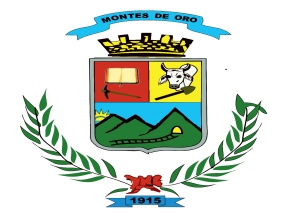 DEPARTAMENTO DE DESARROLLO URBANOTEL: 2639-90-20; Ext: 120, 121inspecciones@munimontesdeoro.go.crREQUISITOS PARA LÍNEA DE CONSTRUCCIÓNPresentar plano original y 2 copias.Estar al día con los Impuestos Municipales.Realizar una nota solicitando la línea de construcción.